Заседание АТК Троснянского района          29 сентября  2023 года  состоялось очередное совместное заседание антитеррористической комиссии  Троснянского района Орловской области и муниципальной оперативной группы «Троснянский район». Заседание прошло под председательством исполняющего обязанности Главы  Троснянского района Орловской область, председателя Антитеррористической комиссии  Троснянского района Волковой Натальи Николаевны.Рассмотрены вопросы:1. Обеспечение готовности сил и средств, предаваемых к реагированию на возможные террористические угрозы и к осуществлению  первоочередных мер по пресечению террористических актов или действий, создающих непосредственную угрозу их совершения в период в период подготовки и проведения мероприятий, посвященных Дню народного единства и 106-й годовщине Октябрьской революции. Выработка предложений в перечень потенциальных объектов террористических посягательств и мест массового пребывания людей.2.О ходе реализации на территории Троснянского района Орловской области мероприятий Комплексного плана противодействия идеологии терроризма в Российской Федерации, в части касающейся адресной профилактической работы.3. О результатах исполнения поручений Национального антитеррористического комитета, Антитеррористической комиссии в Орловской области, поручений данных на совместных заседаниях Антитеррористической комиссии в Орловской области и Оперативного штаба в Орловской области, собственных решений.О  завершении разработки, утверждения на объекты транспортной инфраструктуры, не подлежащих категорированию, паспортов обеспечения транспортной безопасности, и направление их не позднее семи дней со дня утверждения в компетентный орган в области обеспечения транспортной безопасности.4.О создании межведомственной рабочей группы  (МРГ) и утверждение персонального состава (МРГ).По всем рассмотренным вопросам даны поручения ответственным должностным лицам, определены сроки их исполнения.  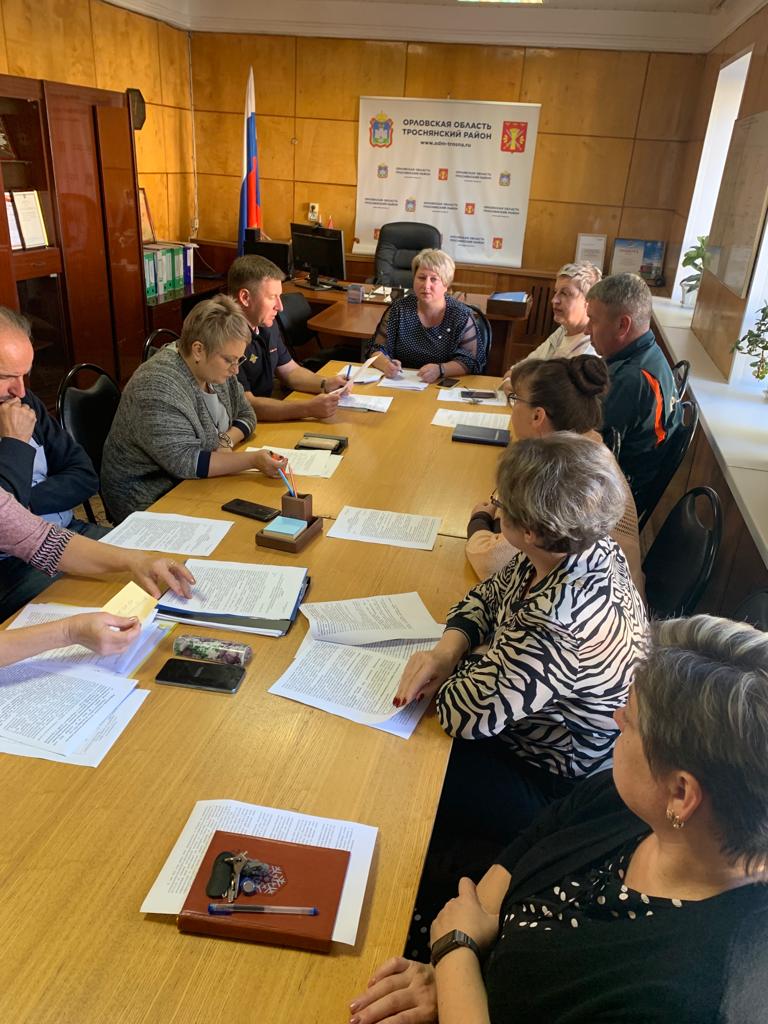 